CANTON D'ALFRED ET PLANTAGENET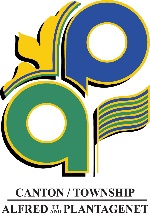 TOWNSHIP OF ALFRED AND PLANTAGENET205, Vieille Route 17 / 205 Old Highway 17, C.P. 350/ P.O. Box 350, Plantagenet ON K0B 1L0 Telephone: 673-4797     Fax: 1-877-224-9655La Corporation du Canton d'Alfred et Plantagenet invite les candidats intéressés à présenter leur demande en vue de pourvoir les postes suivants :The Township of Alfred and Plantagenet is accepting applications for the following positions: EMPLOI D’ÉTÉ POUR LES ÉTUDIANTSSUMMER STUDENTS JOBDépartement des LoisirsPréposé à l'entretien des parcs et aux infrastructures récréativesRecreation DepartmentRecreation facility and Park attendantDépartement des Travaux publicsPréposé aux parcs et aux infrastructures municipauxPublic Works Department Municipal parks and Infrastructure attendantPour de plus amples détails et les descriptions de tâches des postes, veuillez consulter le site web de la municipalité.Le Canton d’Alfred et Plantagenet accueille et encourage les personnes handicapées à présenter une demande. Des mesures d’adaptation sont disponibles sur demande pour les candidats participant à toutes les étapes du processus de sélection.Les personnes intéressées sont priées de soumettre leur curriculum vitae avant le 3 juin 2021, 14h00 à l’adresse suivante:Carole LortieSecrétaire-administrativeCanton d’Alfred et Plantagenet205, Vieille route 17, C.P. 350Plantagenet ON K0B 1L0Pour plus de renseignements, communiquez avec Roch Hébert, Surintendant des Travaux publics, au (613) 673-4797, poste 400, rhebert@alfred-plantagenet.com ou Ken St-Denis, Directeur des Loisirs,  kstdenis@alfred-plantagenet.com (613) 673-4797, poste 227 ou consultez le site web (www.alfred-plantagenet.com).For further information and the job descriptions for the posting, please consult the Township’s website.The Township of Alfred and Plantagenet welcomes and encourages applications from people with disabilities.  Accommodations are available on request for candidate taking part in all aspects of the selection process.Interested parties should submit a resume before June 3rd, 2021, 2:00 p.m. to:Carole LortieAdministrative secretaryTownship of Alfred and Plantagenet205 Old Highway 17, P.O. Box 350Plantagenet ON K0B 1L0For more information, please contact Roch Hébert, Public Works Superintendent, at (613) 673-4797, extension 400, rhebert@alfred-plantagenet.com or Ken St-Denis, Recreation Director, kstdenis@alfred-plantagenet.com or consult the website (www.alfred-plantagenet.com).L’usage du genre masculin dans ce texte désigne autant les hommes que les femmes et vise uniquement à alléger le texte.The use of masculine in this text means both men and women and aims only to lighten the text.Nous communiquerons seulement avec les candidats qui seront retenus pour une entrevue.Only candidates retained for an interview will be contacted.